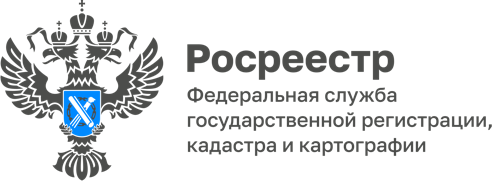 25.03.2024Эксперты Росреестра проконсультируют дачников28 марта 2024 года специалисты Управления Росреестра по Республике Адыгея и регионального Роскадастра проведут прямую линию по вопросам «дачной амнистии».Напоминаем, что «дачная амнистия» — это законодательная инициатива, позволяющая гражданам России упростить процесс оформления прав собственности на земельные участки и постройки, которые ранее не были зарегистрированы. Льготный порядок регистрации имущества хоть и выглядит технически простым, но вызывает немало вопросов и проблем на практике. Какие изменения в законе о «дачной амнистии» вступили в 2024 году?Какие объекты недвижимости можно оформить в рамках «дачной амнистии»?Какие документы необходимы и куда обратиться?На эти другие вопросы ответят наши специалисты по телефонам: 8(8772)56-01-05–начальник отдела государственной регистрации недвижимости Терентьев Максим Валерьевич;8(8772)59-30-46 (доб. 2255)–начальник отдела обеспечения ведения и нормализации баз данных Яхутль Елена Вячеславовна.------------------------------------Контакты для СМИ: (8772)56-02-4801_upr@rosreestr.ruwww.rosreestr.gov.ru385000, Майкоп, ул. Краснооктябрьская, д. 44